Инструкция по заполнению документов на конкурс на присвоение статуса инновационной площадки ФГБНУ «Институт изучения детства, семьи и воспитания Российской академии образования».Уважаемые коллеги!Для упрощения заполнения приложений к Положению, направляем Приложение 1 и Приложение 2 в формате .doc.Обращаем внимание, что для участия в Конкурсе необходимо:Пройти регистрацию и внести информацию об образовательной организации в информационную карту по ссылке https://ankt.cc/284yzU и по QR коду на эту же ссылку; 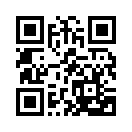 2. Направить по адресу электронной почты zayavki@institutdetstva.ru следующие материалы: 2.1. информационная карта образовательной организации в двух форматах .pdf и .word (Приложение 1);2.2. заявка на участие в Конкурсе за подписью руководителя (Приложение 2);2.3. презентация воспитательной практики по выбранному тематическому направлению (Приложение 3).Документы и презентацию воспитательной практики необходимо направить строго в соответствии с Положением о конкурсе на присвоение статуса инновационной площадки ФГБНУ «Институт изучения детства, семьи и воспитания Российской академии образования».Приложение 1Информационная карта образовательной организации Приложение 2Заявка на участие в конкурсена присвоение статуса инновационной площадки ФГБНУ «ИИДСВ РАО»________________________________________________________________________________  наименование образовательной организации в соответствии с Уставомнаправляет заявку для участия в конкурсе на присвоение статуса инновационной площадки ФГБНУ «ИИДСВ РАО» по тематическому направлению _____________________________________________________________________________________________________________________________________________________________________________________________________________________________________________Настоящим подтверждаем, что ознакомлены и согласны с условиями Конкурса, а также даем согласие на участие в мониторингах и социологических исследованиях, проводимых Институтом воспитания РАО, вне зависимости от итогов Конкурса.МПСубъект Российской ФедерацииПолное наименование образовательной организации в соответствии с УставомКраткое наименование образовательной организации в соответствии с УставомПолное наименование учредителя образовательной организацииФИО руководителя образовательной организацииДолжность руководителя образовательной организации (директор, заведующий, исполняющий обязанности и проч.)Адрес образовательной организацииРабочий телефон руководителяМобильный телефон руководителяЕ-mail образовательной организацииОфициальный сайт образовательной организацииКоличество обучающихся в текущем учебном годуКоличество обучающихся с особыми образовательными потребностями в текущем учебном годуЧисленность педагогического коллектива в текущем учебном годуКоличество педагогических работников, прошедших повышение квалификации в области воспитания за последний годСсылка на размещение примерной рабочей программы воспитания образовательной организацииСсылка на разработанные методические материалы, сопровождающие реализацию воспитательной деятельности (при наличии)Выбранное тематическое направление__________________________________должность руководителя ОО_____________подпись_______________________ФИО